Francisca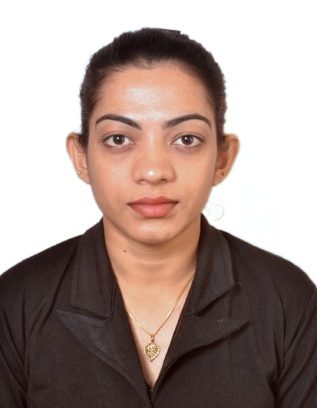 Francisca.357135@2freemail.com 	 IT Professional having 3.7 years of experience as software engineer and 1.5 years of experience as a computer teacher. Seeking assignments in testing or support project across any technology.TECHNICAL SKILLS            Software Proficiency:Basic Knowledge      : MS Office Word, MS Office Excel, MS                                                                                                                  Office PowerPoint, MS Office Access                             Languages                 : C , C++ , Java , Visual Basic DBMS Packages       : MS SQL 2000 Operating Systems    : MS DOS , Windows 2000/XP/Vista Web Designing         : HTML, XML, PHPDiploma in Software Testing (Manual & Automation) course in SEED INFOTECH, Pune.Hardware Knowledge:Installation and Updation of Software, Computer antivirus, knowledge about CPU, Mother Board and RAM.PROFESSIONAL EXPERIENCE Don Bosco High School, Tuem, Pernem, Goa			4th Jan 2016 – 30th April 2016Worked as a Computer TeacherSFX High School, Siolim, Bardez, Goa				6th July 2015 – 2nd Jan 2016Worked as a Computer TeacherSFX Higher Secondary, Siolim, Bardez, Goa			7th Nov 2014 – 29th April 2015Worked as a Computer TeacherSPRY Resources India Pvt Ltd				17th Sept 2010 – 30th April 2014Associate Software EngineerEDUCATION QUALIFICATIONBachelor of EngineeringCollege: Goa College of Engineering,  Farmagudi, Ponda, Goa.University: Goa UniversityCourse: Information TechnologyDuration of the Course: 4 years (2006 – 2010)Secured aggregate of 56% marks in all 8 semester.Secured B.E. Second Class with 57% marks.Higher Secondary EducationCollege: Harmal Panchkroshi Higher Secondary School, Arambol, Pernem, Goa.Duration : 2004-2006Stream : ScienceSecured First Class with 60% marks.High School EducationSchool: Our Lady of Mount Carmel High School, Arambol, Pernem, Goa.Passed out in 2004Secured First Class with 61% marks.PROJECTS Project-ITitle			: CD LibraryCompleted a database mini Project for CD Library in Visual Basic and SQL.Project-IITitle			: Performance Analysis of IP TelephonyCompleted B.E Project Performance Analysis of IP Telephony as Research Project.PERSONAL SKILLSTeam Work, Positive Attitude, Dedication, Leadership Ability.Great enthusiasm in learning new technologies and trying new things.HOBBIES/INTERESTSEnjoying Music, Gardening, Reading and Cooking.Project:e-Governance project and e-Governance ServicesRole:Software Implementation and TestingTechnologies Used:Java, Oracle DBSynopsis:Project was to computerize various working processes of different Government departments (Department of Fisheries, Zonal Agriculture Department, Department of Law and Directorate of Municipal Administration Department) and providing online services to people.Responsibilities:Manual Testing of software (Unit and Regression Testing)Preparing Test CasesDocumentationManagement of DataProviding training to government employees on software usage